BAP İÇİN TEZ PROJE DEĞERLENDİRME FORMU                                                                                                                   T.C.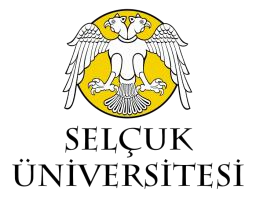 SELÇUK ÜNİVERSİTESİSAĞLIK BİLİMLERİ ENSTİTÜSÜ MÜDÜRLÜĞÜÖĞRENCİ BİLGİLERİÖĞRENCİ BİLGİLERİAdı ve SoyadıÖğrenci NoAnabilim DalıDanışmanıTez Başlığı İngilizce AdıTEZ İZLEME KOMİTE ÜYELERİTik Üyesi  Unvanı Adı Soyadı Tik Üyesi Unvanı Adı SoyadıTik Üyesi Unvanı Adı SoyadıTürkçe BAŞLIK çalışmayı yansıtıyor mu?   Evet      Hayır   Evet      Hayır   Evet      HayırYabancı dildeki BAŞLIK uygun mu?   Evet      Hayır   Evet      Hayır   Evet      HayırVerilen literatür bilgi yeterli mi?   Evet      Hayır   Evet      Hayır   Evet      HayırÖnerilen araştırma konusu orijinal mi?   Evet      Hayır   Evet      Hayır   Evet      HayırÖnerilen araştırma bilimsel bakımdan gerekli mi?   Evet      Hayır   Evet      Hayır   Evet      HayırAraştırmanın amacı gerçekçi mi?   Evet      Hayır   Evet      Hayır   Evet      HayırAraştırma yöntemi ve gereçleri amacına uygun mu?   Evet      Hayır   Evet      Hayır   Evet      HayırÖnerilen süre uygun mu?   Evet      Hayır   Evet      Hayır   Evet      Hayırİstenen mali destek uygun mu?   Evet      Hayır   Evet      Hayır   Evet      HayırYürütücünün konu ile ilgili bilimsel çalışmaları var mı?   Evet      Hayır   Evet      Hayır   Evet      HayırMevcut imkânlar araştırma için yeterli mi?   Evet      Hayır   Evet      Hayır   Evet      Hayırİkinci tez danışmanı gerekli mi?   Evet      Hayır   Evet      Hayır   Evet      HayırÖnemli Not: Hayır cevaplarının gerekçelerini ek sayfada belirtiniz.Önemli Not: Hayır cevaplarının gerekçelerini ek sayfada belirtiniz.Önemli Not: Hayır cevaplarının gerekçelerini ek sayfada belirtiniz.Önemli Not: Hayır cevaplarının gerekçelerini ek sayfada belirtiniz.TEZ İZLEME KOMİTESİ ÜYELERİNİN GÖRÜŞLERİTEZ İZLEME KOMİTESİ ÜYELERİNİN GÖRÜŞLERİTEZ İZLEME KOMİTESİ ÜYELERİNİN GÖRÜŞLERİProje ile ilgili görüşünüzü yan tarafa işaretleyiniz, ayrıntılar ve hayır cevaplarının gerekçelerini ek sayfada belirtiniz.   Bu şekliyle desteklenebilir   Öneriler doğrultusunda düzelttikten sonra desteklenebilir.   Düzelttikten sonra tekrar incelemek isterim.    Proje desteklenmeye değer bulunmamıştır.   Konu uzmanlık alanıma girmiyor.Tik Üyesinin Unvanı, Adı – SoyadıAnabilim Dalı ÜniversitesiİmzaProje ile ilgili görüşünüzü yan tarafa işaretleyiniz, ayrıntılar ve hayır cevaplarının gerekçelerini ek sayfada belirtiniz.   Bu şekliyle desteklenebilir   Öneriler doğrultusunda düzelttikten sonra desteklenebilir.   Düzelttikten sonra tekrar incelemek isterim.    Proje desteklenmeye değer bulunmamıştır.   Konu uzmanlık alanıma girmiyor.Tik Üyesinin Unvanı, Adı – SoyadıAnabilim Dalı ÜniversitesiİmzaProje ile ilgili görüşünüzü yan tarafa işaretleyiniz, ayrıntılar ve hayır cevaplarının gerekçelerini ek sayfada belirtiniz.   Bu şekliyle desteklenebilir   Öneriler doğrultusunda düzelttikten sonra desteklenebilir.   Düzelttikten sonra tekrar incelemek isterim.    Proje desteklenmeye değer bulunmamıştır.   Konu uzmanlık alanıma girmiyor.Tik Üyesinin Unvanı, Adı – SoyadıAnabilim Dalı ÜniversitesiİmzaT.C. Selçuk Üniversitesi Sağlık Bilimleri Enstitüsü Müdürlüğü Alaeddin Keykubad Yerleşkesi Yeni İstanbul Caddesi No:335                                            Selçuklu – KONYA   E-posta: sagbil@selcuk.edu.tr  Tel : +90 332 223 2453 & Fax : +90 332 241 05 51